ADVISORY COMMITTEE AGENDA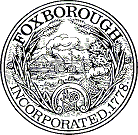 TOWN OF FOXBOROUGH40 SOUTH STREETFOXBOROUGH, MASSACHUSETTS 02035Wednesday, February 15th, 2023, Location: Gala Meeting Room, Foxborough Town HallTime: 7:00 pmThe Chair reserves the right to call items on the agenda out of order. The times that are listed for items are approximate times, and items may be reached earlier or later than the posted times. The listing of items consists of those reasonably anticipated by the Chair which may be discussed at the meeting at least forty-eight (48) hours prior to the meeting. Not all items listed may in fact be discussed and other items not listed may also be brought up for discussion to the extent permitted by law.AGENDATIME	SUBJECT7:00 p.m.		Approval of Prior Meeting Minutes – January 11th, 19th, and 25th  7:05 p.m.		Presentation on Public Works Budget by DPW Director Chris Gallagher7:10 p.m. 	Budget Line Items 450 & 460 – Water and Sewer Enterprises7:30 p.m.		Budget Line Item 424 – Street Lighting7:45 p.m.		Budget Line Item 410 – Highway / Tree & Park8:00 p.m. 		Budget Line Item 423 – Snow & Ice8:15 p.m.		Budget Line Item 433 – Solid Waste – Collection and Disposal** Discussions may include all Advisory Committee business including Special or Annual WarrantArticles, budget submissions, votes, scheduling issues, approval of minutes, items not reasonably anticipated by the Chair and assessments of issues presented to the Committee.